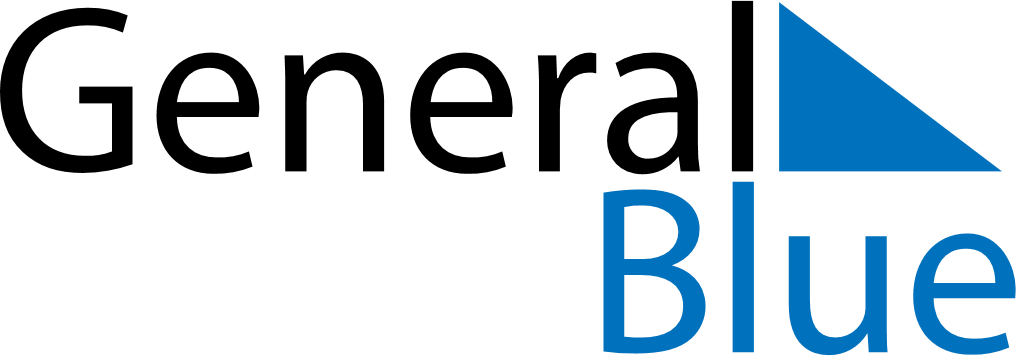 July 2021July 2021July 2021July 2021ArmeniaArmeniaArmeniaMondayTuesdayWednesdayThursdayFridaySaturdaySaturdaySunday1233456789101011Constitution Day1213141516171718192021222324242526272829303131